          Ежегодно, в конце учебного года перед началом летних каникул по всей России проводится профилактическая операция «Внимание, дети!». С наступлением теплой погоды традиционно увеличивается количество автодорожных происшествий с участием детей. Как показывает анализ происшествий с участием несовершеннолетних, наиболее часто дети страдают из-за несоблюдения Правил дорожного движения и переоценки своих возможностей. Поэтому ГИБДД, в своей работе делает упор на привитие детям навыков безопасного поведения на дороге и воспитание дисциплинированных участников дорожного движения. Для этого и проводится огромное количество профилактических бесед, игр, конкурсов, викторин в образовательных учреждениях, лагерях отдыха, организуются общегородские массовые мероприятия пропагандистского характера. Помимо этого, ежедневно, в период интенсивного движения детей в учебные заведения, выставляются наряды ДПС, которые осуществляют контроль за обеспечением безопасности дорожного движения вблизи школ города. 
В этом году данная операция на территории обслуживания ОГИБДД «Ленинск-Кузнецкий» стартует 22 мая и продлится до 04 июня 2017 года. Ее основная цель – уменьшение количества дорожно-транспортных происшествий с участием детей и снижение тяжести их последствий. 

Уважаемые водители! 
Учитывайте дорожные условия! 
Снижайте скорость в придворовых территориях и при подъезде к пешеходным переходам! 
Будьте ВНИМАТЕЛЬНЫ в местах обозначенным дорожным знаком «Дети». 
Увидев на проезжей части юного пешехода, будьте ОСТОРОЖНЫ. 
При перевозке детей пользуйтесь детским удерживающим устройством, строго соблюдайте правила дорожного движения. 
Помните – жизнь и здоровье РЕБЕНКА в Ваших руках. 
Уважаемые родители! 
Учите ДЕТЕЙ правильно вести себя на дороге! 
Находясь с ребенком на проезжей части, крепко держите его за руку. 
Переходите дорогу только по пешеходным переходам, а при их отсутствии – на перекрестках по линии тротуаров или обочин, убедившись в том, что автомобили остановились, и водители вас пропускают. 
Объясните детям, что играть и выбегать на проезжую часть ОПАСНО! 
Покажите на собственном примере, как правильно вести себя на дороге. 
Уважаемые участники дорожного движения! 
«Будьте ВНИМАТЕЛЬНЫ на ДОРОГЕ!!! 
Сохраните ЖИЗНЬ и ЗДОРОВЬЕ себе и близким!!! 
Помните, что Ваша безопасность и БЕЗОПАСНОСТЬ ваших ДЕТЕЙ на дорогах, во многом ЗАВИСИТ ОТ ВАС !!!» 
Помните, взаимное уважение участников дорожного движения друг к другу, поможет избежать дорожно-транспортных происшествий и их тяжких последствий. 
Начальник ОГИБДД Межмуниципального отдела 
МВД России «Ленинск-Кузнецкий» 
подполковник полиции Загребнев К.Г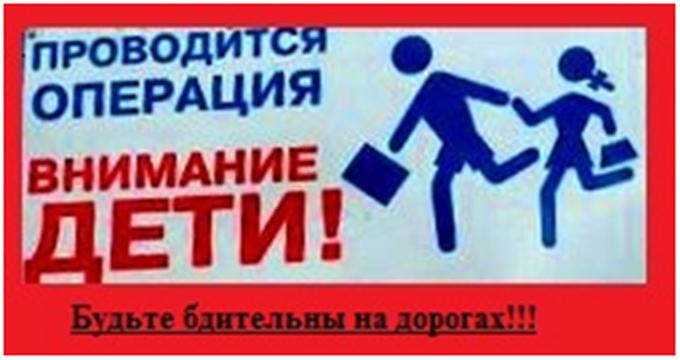 